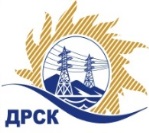 Акционерное Общество«Дальневосточная распределительная сетевая  компания»Протокол процедуры переторжкиСпособ и предмет закупки: запрос предложений в электронной форме на право заключения Договора на «Реконструкция ПС-35 кВ Промышленная с разработкой ПСД», закупка 162КОЛИЧЕСТВО ПОДАННЫХ НА УЧАСТИЕ В ЗАКУПКЕ: 2 (две) заявкиНМЦ ЛОТА (в соответствии с Извещением о закупке): 3 000 000,00  руб. без НДС.ОТМЕТИЛИ: В соответствии с решением Закупочной комиссии (Протокол №205/УТПиР-Р от 21.02.2019 г. ) к процедуре переторжки были допущены следующие участники:Предмет переторжки: цена заявки Участие в процедуре переторжки приняли 2 (два) следующих участника:Процедура переторжки осуществлялась с использованием средств электронной торговой площадки на Интернет-сайте https://rushydro.roseltorg.ru в присутствии секретаря Закупочной комиссии.Дата и время начала процедуры переторжки: 14:00 (время амурское) 26.02.2019 г. Место проведения процедуры переторжки: Единая электронная торговая площадка по адресу: https://rushydro.roseltorg.ru».В результате проведения переторжки условия заявок на участие в закупке были изменены следующим образом:Секретарь комиссии                                                                        	М.Г. ЕлисееваИсп. Ирдуганова И.Н.Тел. (4162) 397-147№ 205/УТПиР-Пг. Благовещенск«26»     02.    2019 г.ООО  «ЭК "Светотехника» (ИНН/КПП 2801193968/280101001 ОГРН 1142801002167)ООО Производственно-коммерческая компания «Электросервис» (ИНН/КПП 6323033935/632101001 ОГРН 1036301054877)ООО  «ЭК "Светотехника» (ИНН/КПП 2801193968/280101001 ОГРН 1142801002167)ООО Производственно-коммерческая компания «Электросервис» (ИНН/КПП 6323033935/632101001 ОГРН 1036301054877)№п/пДата и время регистрации заявкиНаименование, адрес и ИНН Участника и/или его идентификационный номерЦена заявки до переторжки, 
руб. без НДС, а также иные условия заявки, являющиеся предметом переторжкиЦена заявки после переторжки, 
руб. без НДС, а также иные условия заявки, являющиеся предметом переторжки126.02.2019 08:28ООО  «ЭК "Светотехника» (ИНН/КПП 2801193968/280101001 ОГРН 1142801002167)3 000 000,002 890 000,00226.02.2019 08:27ООО Производственно-коммерческая компания «Электросервис» (ИНН/КПП 6323033935/632101001 
ОГРН 1036301054877)3 000 000,002 880 000,00